Мастер-класс по изготовлению Филимоновской лошадки.          для детей 4-5 лет.Описание: мастер-класс дает возможность изготовить Филимоновскую игрушку своими руками. Игрушка-лошадка делается из использованного пластилина. Мастер-класс предназначен для детей и родителей.Материал: два (разных по размеру) кусочка  пластилина ,стека, дощечка для лепки, мука, гуашевые краски.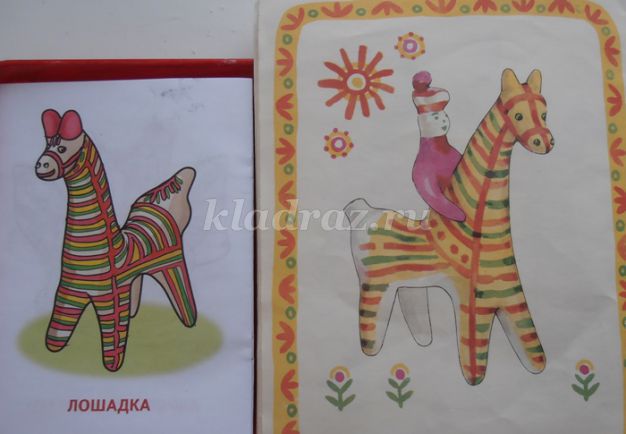 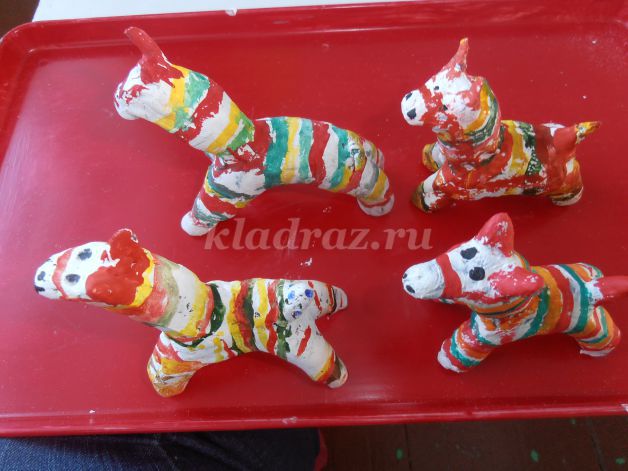 1.Берем кусочек пластилина большего размера, разминаем его, скатываем столбик, разрезаем стекой передние и задние ноги.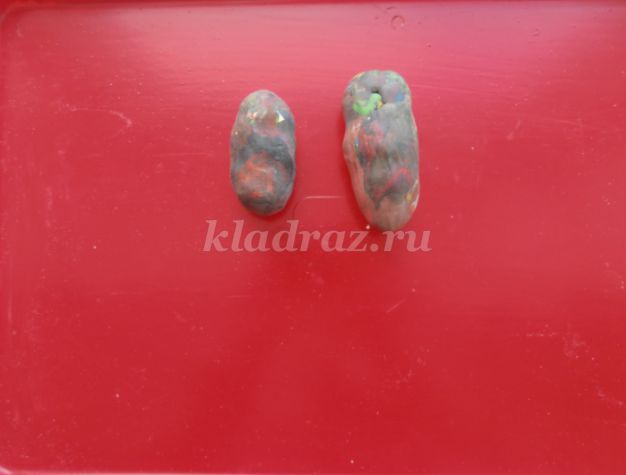 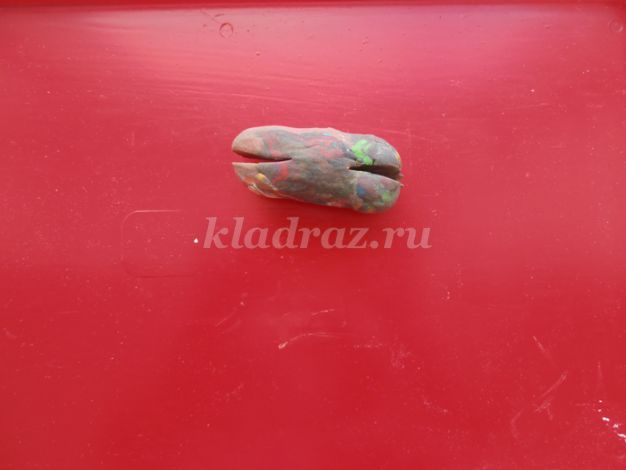 
2.Вытягиваем ноги и придаем форму "дуги" будущему телу лошадки.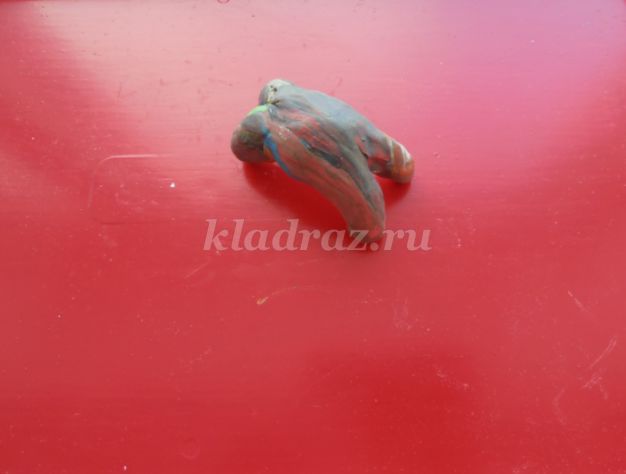 
3.Из кусочка меньшего размера лепим шею и голову лошадки, вытягиваем уши.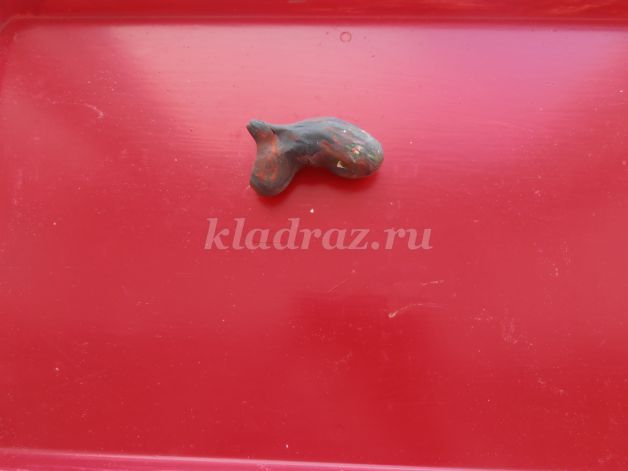 
4.Вытягиваем длинную шею и примазываем её к туловищу.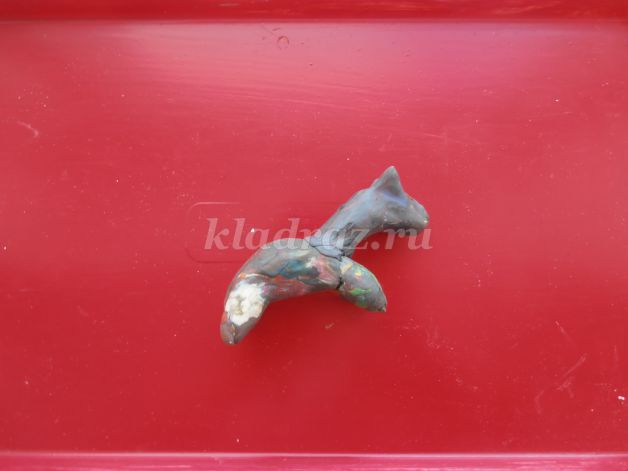 5.Добавляем хвост-свистульку разглаживаем хорошенько.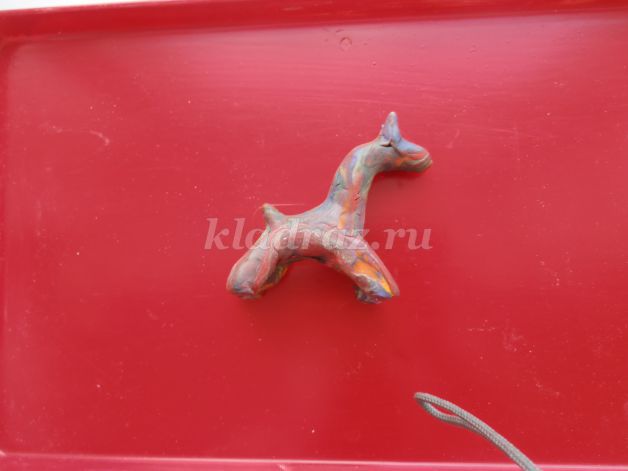 
6.Обваливаем поделку в муке .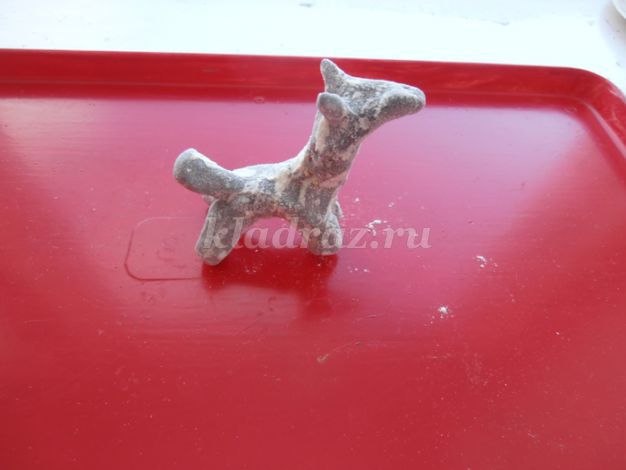 
7.Покрываем поделку белой гуашью и даем высохнуть.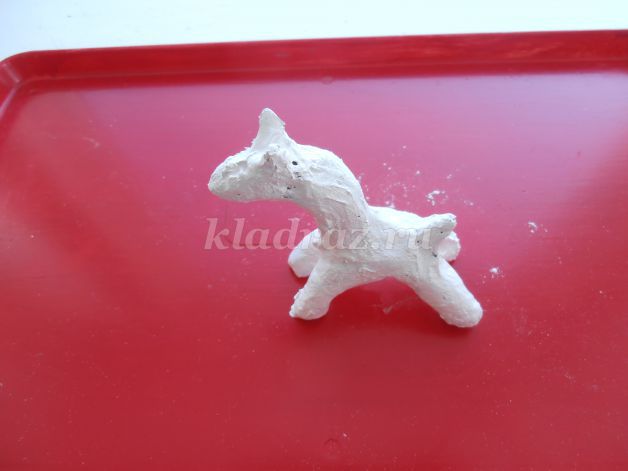 
8.Расписываем нашу лошадку полосками желтого, зеленого, красного, белого цвета.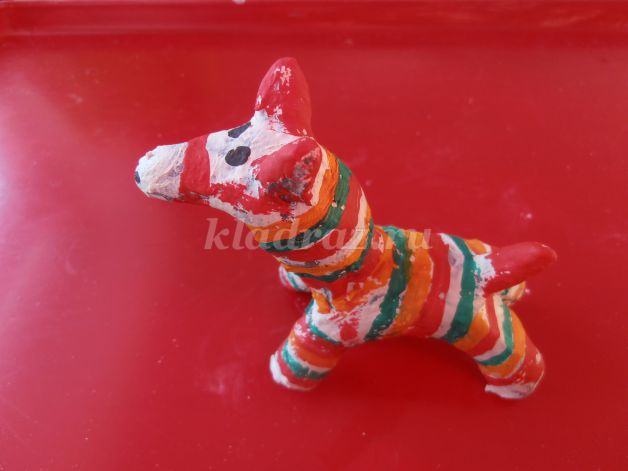 
Вот такие веселые филимоновские лошадки у нас получились!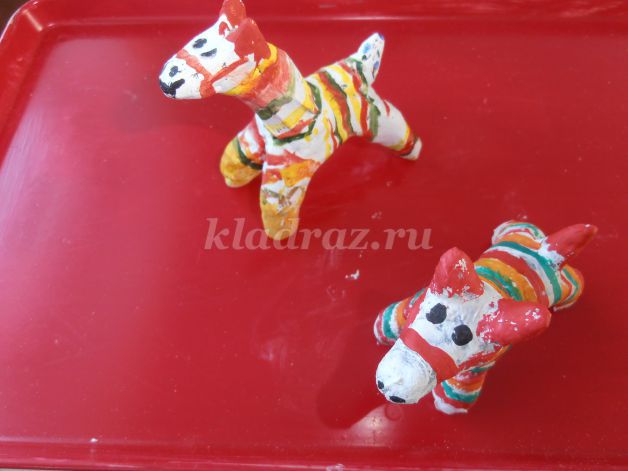 